Mendelova univerzita v BrněAgronomická fakultaBAKALÁŘSKÁ/DIPLOMOVÁ PRÁCEBrno 2024						Josef NovákMendelova univerzita v BrněAgronomická fakultaÚstav xxxxxxNázev bakalářské práceBakalářská/Diplomová práceVedoucí práce:	Vypracoval:doc. Ing. Karel Nový, Ph.D.	Josef NovákBrno 2024Zde bude vloženo zadání bakalářské/diplomové práceČestné prohlášeníProhlašuji, že jsem práci „Název závěrečné práce“ vypracoval/a samostatně a veškeré použité prameny a informace uvádím v seznamu použité literatury. Souhlasím, aby moje práce byla zveřejněna v souladu s § 47b zákona č. 111/1998 Sb., o vysokých školách a o změně a doplnění dalších zákonů (zákon o vysokých školách), ve znění pozdějších předpisů, a v souladu s platnou Směrnicí o zveřejňování závěrečných prací. Prohlašuji, že tištěná podoba závěrečné práce a elektronická podoba závěrečné práce zveřejněná v aplikaci Závěrečné práce v Univerzitním informačním systému je identická.Jsem si vědom/a, že se na moji práci vztahuje zákon č. 121/2000 Sb., autorský zákon, a že Mendelova univerzita v Brně má právo na uzavření licenční smlouvy a užití této práce jako školního díla podle § 60 odst. 1 autorského zákona. Dále se zavazuji, že před sepsáním licenční smlouvy o využití díla jinou osobou (subjektem) si vyžádám písemné stanovisko univerzity, že předmětná licenční smlouva není v rozporu s oprávněnými zájmy univerzity, a zavazuji se uhradit případný příspěvek na úhradu nákladů spojených se vznikem díla, a to až do jejich skutečné výše.V Brně dne:…………………………………………………………………………podpis			PoděkováníNa tomto místě lze uvést poděkování za pomoc a rady při zpracování závěrečné práce. Například vedoucímu a konzultantovi závěrečné práce, spolupracujícím osobám z univerzity anebo externího subjektu, rodině apod.Tato část závěrečné práce není povinná ani nikterak závazná.AbstraktAbstrakt obsahuje stručnou informaci o cílech závěrečné práce, metodických postupech, výsledcích a závěrech, případně doporučeních práce. Rozsah abstraktu je asi 10–15 řádků. Abstrakt, abstrakt, abstrakt, abstrakt, abstrakt, abstrakt, abstrakt, abstrakt, abstrakt, abstrakt, abstrakt, abstrakt, abstrakt, abstrakt, abstrakt, abstrakt, abstrakt, abstrakt, abstrakt, abstrakt, abstrakt, abstrakt, abstrakt, abstrakt, abstrakt, abstrakt, abstrakt, abstrakt, abstrakt, abstrakt, abstrakt, abstrakt, abstrakt, abstrakt, abstrakt, abstrakt, abstrakt, abstrakt, abstrakt, abstrakt, abstrakt, abstrakt, abstrakt, abstrakt, abstrakt, abstrakt, abstrakt, abstrakt, abstrakt, abstrakt, abstrakt, abstrakt, abstrakt, abstrakt, abstrakt, abstrakt, abstrakt, abstrakt, abstrakt, abstrakt, abstrakt, abstrakt, abstrakt, abstrakt, abstrakt, abstrakt, abstrakt, abstrakt, abstrakt, abstrakt, abstrakt, abstrakt, abstrakt, abstrakt, abstrakt, abstrakt, abstrakt, abstrakt, abstrakt, abstrakt, abstrakt, abstrakt.Klíčová slova: slovo, slovo, slovo, slovo, slovo, slovo.AbstractTitle: Title of bachelor/diploma thesesAbstract, abstract, abstract, abstract, abstract, abstract, abstract, abstract, abstract, abstract, abstract, abstract, abstract, abstract, abstract, abstract, abstract, abstract, abstract, abstract, abstract, abstract, abstract, abstract, abstract, abstract, abstract, abstract, abstract, abstract, abstract, abstract, abstract, abstract, abstract, abstract, abstract, abstract, abstract, abstract, abstract, abstract, abstract, abstract, abstract, abstract, abstract, abstract, abstract, abstract, abstract, abstract, abstract, abstract, abstract, abstract, abstract, abstract, abstract, abstract, abstract, abstract, abstract, abstract, abstract, abstract, abstract, abstract, abstract, abstract, abstract, abstract, abstract, abstract, abstract, abstract, abstract, abstract, abstract, abstract, abstract, abstract, abstract, abstract, abstract, abstract, abstract, abstract, abstract, abstract, abstract, abstract, abstract, abstract, abstract, abstract, abstract, abstract, abstract, abstract, abstract, abstract.Key words: word, word, word, word, word, word.ÚvodZávěrečná práce není beletrie, esej, ani seminární práce. Je to vědecká práce, která je psána jasným a jednoduchým slohem, bez zbytečných barvitých přívlastků, eufémismů a jiných beletristických okras. Práce je psána v trpném rodě (voda byla doplněna, bylo hodnoceno).V této části závěrečné práce je čtenář uveden do tématu práce. Je možno uvést i motivaci k volbě konkrétního tématu práce apod.Cíle práceCíle závěrečné práce musí být formulovány jasně a stručně, také proto, aby jejich splnění mohlo být snadno kontrolovatelné vedoucím i oponentem práce a členy komise státní závěrečné zkoušky.Cíle závěrečné práce jsou v těsné vazbě se zásadami uvedenými v zadání práce, avšak se nejedná o jejich kopie.Je velice vhodné (stejně jako u jiných vědeckých prací) zde formulovat ověřovanou vědeckou hypotézu/y.Tato kapitola lze také umístit dle povahy závěrečné práce až za kapitolu Literární rešerše. Většinou tomu tak je u experimentálně zaměřené bakalářské práce a diplomové práce.Literární rešeršeV literární rešerši se uvádí co nejúplnější informace o řešené problematice. Před jejím zpracováním je nutno shromáždit maximum dostupných publikovaných údajů, které je možno zužitkovat také v diskuzi práce.Využívají se především primární zdroje indexované databázemi Web of Science (http://www.webofscience.com) anebo Scopus (http://www.scopus.com). Nepoužívají se skripta anebo bakalářské a diplomové práce jiných autorů, takové použití snižuje kvalitu závěrečné práce.Pozor také na internetové zdroje, které často nemají vědecký charakter, zdaleka nejsou úplné a v mnoha případech jsou nepřesné nebo zcela nesprávné. Proto jsou využívány spíše výjimečně. Anonymní internetové zdroje, obdobně jako různé letáky, denní tisk, populární knížky apod. jsou využívány až ve zcela krajním případě.V literární rešerši jsou uvedeny co nejkonkrétnější informace a zbytečně se nerozvádí informace, které s tématem práce souvisejí jen okrajově. Veškeré převzaté informace v textu, tabulkách a obrázcích musí být doplněny citací příslušného zdroje (autora). Spíše ve výjimečných případech (potřeba přesné formulace, snaha zachovat původní znění apod.) je volena doslovná přímá citace původního textu. Pak musí být dodrženy všechny gramatické zásady citací (uvozovky, kurzíva), tj. musí být zřejmé, že je záměrně uvedeno přesné znění cizího textu. Pokud je použito parafrází, je nutné dát si pozor, aby byl text napsán skutečně jinými a hlavně vlastními slovy. Pokud je text převzat a je jen upraveno nebo zaměněno nějaké slovo, jedná se o nesprávné parafrázování tedy plagiátorství. Ve všech ostatních případech je pouze přebírána určitá informace, kterou je zabudována do vlastního textu, to znamená, že cizí text není doslova opsán. Je nepřípustné opsat cizí část textu (odstavec, část kapitoly), i když je na konci uveden odkaz na použitý zdroj. Existuje pouze jedna výjimka – všeobecně známá fakta není potřeba citovat. Jedná se o takové informace, které jsou obecně známé, nezpochybnitelné, popřípadě snadno ověřitelné ve všeobecných publikacích (encyklopedie nebo základní učebnice).Podle zaměření závěrečné práce může být literární rešerše členěna na dílčí kapitoly.Materiál a metodikaTato část se použije u bakalářských prací s charakterem vědecké práce a u diplomových prací.V této části práce jsou přesně popsány prováděné pokusy a měření, způsoby laboratorního zpracování vzorků i statistického vyhodnocení. Všechny použité metody musí být popsány tak, aby mohly být kdykoli zopakovány (replikovány). Pokud je přebírána metodika zpracovaná a popsána někým jiným, opět musí být příslušný autor citován. Součástí této části je i charakteristika studijních ploch, pokusných zvířat, experimentálních vzorků apod.Tato část práce by měla být ukončena zdůvodněným výběrem použitých metod (vlastní názor studenta).Výsledky a diskuzeTato část se použije u bakalářských prací s charakterem vědecké práce a u diplomových prací.V části Výsledky je předložen soubor výsledků vlastního výzkumu a v části Diskuse jsou zjištěné výsledky vysvětlovány, diskutovány a konfrontovány s údaji a výsledky jiných autorů, příp. s vlastními, dříve publikovanými výsledky, kdy je snaha zdůvodnit rozdíly apod. Ve výsledcích již nejsou opakovány známé informace uvedené v literární rešerši. Kapitoly Výsledky a Diskuse mohou být podle charakteru závěrečné práce psány odděleně nebo je lze sloučit v jedinou kapitolu. Výsledky a diskuse tvoří rozhodující část vědecky zaměřených závěrečných prací.ZávěrV této části závěrečné práce jsou uvedeny stručné a jasně vymezené závěry práce. Lze psát jako souvislý text, popř. je možno využít odrážek.U kompilačních bakalářských prací se jedná o jednu z nejpodstatnějších částí práce, kde student uvede vlastní myšlenky pro rozvoj zvoleného tématu.U závěrečných prací vědeckého charakteru se formulují závěry vycházející pouze z vlastních výsledků. Dále je nutno v této části uvést i návrh využití výsledků závěrečné práce v praxi.Seznam literaturyV závěrečných pracích na Agronomické fakultě MENDELU je používaným citačním stylem „Knihovna doporučuje“. Tento styl byl vytvořen na základech normy ISO 690 a Harvardského systému s přihlédnutím na citační zvyklosti na MENDELU a upraven do podoby pro lehké osvojení a pochopitelnost. Citační styl je zvláště vhodný pro závěrečné práce studentů.Kompletní informace o tomto citačním stylu a úvod do problematiky citování naleznete v brožurce Citační styl Mendelovy univerzity v Brně aneb Knihovna doporučuje, která je dostupná zde: https://uvis.mendelu.cz/citace-a-citovani.Veškeré převzaté informace v textu, tabulkách a obrázcích musí být doplněny citací příslušného zdroje (autora). Spíše ve výjimečných případech (potřeba přesné formulace, snaha zachovat původní znění apod.) volíme doslovnou přímou citaci původního textu. Pak musí být dodrženy všechny gramatické zásady citací (dvojtečka, uvozovky, kurzíva), tj. musí být zřejmé, že je záměrně uvedeno přesné znění cizího textu. Pokud se parafrázuje, je nutné dát si pozor, aby byl text napsán skutečně jinými a hlavně vlastními slovy. Pokud je text převzat a je jen upraveno nebo zaměněno nějaké slovo, jedná se o nesprávné parafrázování tedy plagiátorství. Ve všech ostatních případech je pouze přebírána určitá informace, kterou je zabudována do vlastního textu, to znamená, že cizí text není doslova opsán. Je nepřípustné opsat cizí část textu (odstavec, část kapitoly), i když je na konci uveden odkaz na použitý zdroj. Existuje pouze jedna výjimka – všeobecně známá fakta není potřeba citovat. Jedná se o takové informace, které jsou obecně známé, nezpochybnitelné, popřípadě snadno ověřitelné ve všeobecných publikacích (encyklopedie nebo základní učebnice).Seznam obrázkůTato část závěrečné práce není povinná. Využije se především při větším počtu (více než 5) obrázků.Seznam tabulekTato část závěrečné práce není povinná. Využije se především při větším počtu (více než 5) tabulek.Seznam zkratekTato část závěrečné práce není povinná. Využije se podle potřeby a povahy práce.PřílohyTato část závěrečné práce není povinná. Využije se podle potřeby a povahy práce. Lze využít i Seznamu příloh obdobně jako u obrázků a tabulek.Příloha 1 – Úprava textu závěrečné práceOkraje stránkyLevý , horní  (nebo ), pravý a dolní .PísmoPísmo je svými detaily (patkami, dotažnicemi, tahy a dříky, ohyby a výběhy…) navrženo tak, aby se při čtení oko neunavovalo a zároveň bylo plynule vedeno z jednoho řádku na druhý. Písmo nebo písma použitá v závěrečné práci by měli autoři vybírat podle svých potřeb a stanovit je pro opakované a jednotné užívání prostřednictvím svého jednotného vizuálního stylu. Vhodné typy písma pro jeden dokument jsou:Calibri (velikost 12, řádkování 1,5),Times New Roman (velikost 12, řádkování 1,5),Arial (velikost 11, násobky 1,3). Číslování stranČísla stran se počítají sice již od titulního listu, ale zobrazují se až od části Úvod. Tohle lze vyřešit rozdělením textu na tzv. oddíly (příkaz ROZLOŽENÍ STRÁNKY / Konce / Konce oddílů / Další stránka). Číslování stran pak vložíme až v tom oddílu, ve kterém chceme číslování zobrazit (musíme ale zadat odpovídající pořadové číslo stránky). Čísla stran se vkládají do zápatí doprostřed nebo vpravo, písmo se používá obvykle shodné s písmem v textu. Lze využít tuto šablonu.Nadpisy kapitolRůzné úrovně nadpisů rozlišujeme velikostí písma a případně tučným řezem, používá se desetinné členění bez poslední desetinné tečky (např.: 3.2.2 Nadpis). Více úrovní nadpisů by mělo být použito i s ohledem na délku kapitoly – je zbytečně vytvářet další úroveň kapitoly, když by měla jen několik málo řádků. Styl jednotlivých úrovní nadpisu si můžeme nastavit předem a pak příslušné nadpisy zadávat automaticky, což následně pomůže při vytváření obsahu.Obsah Obsah je nutno vygenerovat automaticky pomocí příkazu REFERENCE / Obsah / Předdefinované / Automatická tabulka 1, 2 … nebo Vlastní obsah), kdy se zvolí počet úrovní a nastaví požadovaný formát; před tím se musí označit jednotlivé názvy kapitol v textu příslušnou úrovní nadpisu a předvolit její formát. Při nastavení formátu nadpisu se současně zvolí vhodné mezery před a za nadpisem, které pak budou v celém textu stejné. Lze využít tuto šablonu.Odstavce První řádek odstavců není odsazen „odťukáním“ mezerníkem, ale pomocí tabulátoru; je nutno si nastavit vhodnou velikost kroku tabulátoru, což je zhruba 0,6–0,7 cm (Odstavec / Odsazení  mezery). První řádek v kapitole většinou odsazen není. Text je zarovnán do bloku. Zarovnaný text vypadá lépe, když si zadáme automatické dělení slov (Rozložení stránky / Dělení slov / Automaticky). Zmírní se tím rozdíly v šířce mezislovních mezer na jednotlivých řádcích a přispějeme k lepšímu vzhledu dokumentu, viz obrázek 1.Popisky tabulek a obrázkůPopisky tabulek a obrázků mohou být psány kurzívou, ale žádná norma to nepřikazuje. Popisky tabulek jsou umístěny nad nimi a popisky obrázků obvykle pod nimi (viz tabulka 1 a obrázek 2). Za obrázky se považují i grafy a mapy.Pokud obrázky nebo informace v tabulkách získal autor z jiných zdrojů, musí být tento zdroj v popisku uveden.Tabulka 1: Ukázka umístění názvu tabulky (výsledek je zobrazen jako průměr ± směrodatná odchylka).AB – název vzorku, CD – název vzorku, EF – název vzorku, GH – název vzorku, IJ – název vzorku,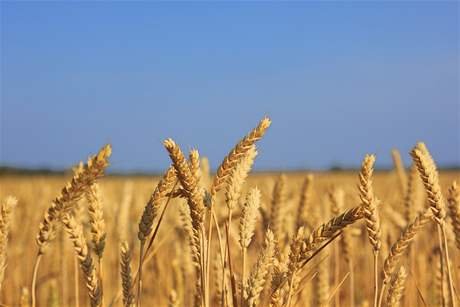 Obrázek 2: Ukázka názvu obrázku s odkazem na použitý zdroj. (Zdroj: http://byznys.lidovky.cz/foto.aspx?r=firmy-trhy&foto1=HEV35ab55_psenice.jpg)Pokud se tabulky a obrázky přímo vztahují k textu, je vhodné je zařadit do příslušné kapitoly. Pokud obsahují jen doplňující informace, ilustrační dokumentaci nebo jsou příliš rozsáhlé (např. mapové výstupy), je vhodnější je umístit do příloh.Na jednotlivé obrázky i tabulky je nutno se v textu odkázat. Např. „…jak je uvedeno v tabulce 1…“ nebo „… byl zaznamenán klesající trend, viz obrázek 2…“.Psaní vědeckých názvůMezinárodní pravidla zoologické nomenklaturyMezinárodní pravidla zoologické nomenklatury se vztahují na všechny taxony od poddruhu po nadčeleď. Názvy taxonů skupiny čeledi (nadčeleď, čeleď, podčeleď) se píší normálním písmem (ne kurzívou), s velkým počátečním písmenem a závaznými koncovkami v pořadí: -oidea, -idae, -inae, příklad: Empidoidea, Empididae, Empidinae. Názvy rodu se píší odlišným typem písma (kurzívou) s velkým počátečním písmenem (Empis). Název druhu se píše kurzívou, rodové jméno s velkým a druhové s malým počátečním písmenem (Empis tesselata). Název rodu vždy musí být alespoň poprvé uveden nezkráceně, v dalších použitích se pak může zkracovat jedním nebo dvěma počátečními písmeny tak, aby nevznikl omyl u různých rodů začínajících stejným písmenem (E. tesselata). Při prvním použití vědeckého jména je nutné uvést i autora popisu druhu, který se uvádí bez závorky, pokud je uveden v původní kombinaci (E. tesselata Fabricius, 1794) a v závorce, pokud je uveden v kombinaci s jiným rodovým jménem, než uvedl autor při popisu druhu (Rhamphomyia sulcata (Meigen, 1804)). Mezi jménem autora a rokem popisu se píše čárka, čárka se nepíše mezi vědecké jméno a autora, např. vlk Canis lupus Linnaeus, 1758, nikoli Canis lupus, Linnaeus.Pokud v textu zmiňujeme druh bez přesného určení, píšeme rodové jméno opatřené zkratkou sp. (Rana sp.), sp. = species = druh; pokud uvádíme více druhů příslušného rodu bez specifikace, píšeme za rodové jméno spp. (Rana spp.).Mezinárodní pravidla botanické nomenklaturyObecně se pravidla botanické nomenklatury řídí Mezinárodním kódem botanické nomenklatury a Mezinárodním kódem nomenklatury pěstovaných rostlin. Základní pravidla správného psaní vědeckých jmen taxonů jsou následující:Vědecká jména rodů a vyšších taxonomických úrovní (čeledí, řádů, apod.) se píší vždy s velkým počátečním písmenem, a to i uvnitř věty (Rosa, Pinaceae). Druhové přívlastky (epiteta) se píší s počátečním písmenem malým a nepíší se nikdy samostatně, ale pouze ve spojení se jménem rodovým (Rosa canina, Pinus sylvestris). V případě výčtu více druhů stejného rodu se obvykle píše celé rodové jméno jen u prvního druhu, u ostatních, které následují, se rodové jméno zkracuje prvním písmenem (Calamagrostis arundinacea, C. epigejos a C. villosa).Je zvyklostí psát jména taxonů (druhů, rodů, čeledí, řádů) kurzívou, nikoli ale jména autorů či jejich zkratek (Rosa canina L., Rosaceae Juss.). V textu psaném kurzívou platí opačné pravidlo, vědecká jména se píší normálním typem písma. Pokud práce nemá taxonomický charakter, stačí uvést jméno autora či jeho zkratku pouze tam, kde je jméno rostliny zmíněno poprvé a dále už psát jména rostlin bez autorských zkratek.Označení taxonomické hierarchické úrovně (sect., sp., subsp., var., f.) se kurzívou nepíší (Juniperus communis L. subsp. communis), stejně tak označení kříženců (x).Jména kultivarů se připisují v jednoduchých uvozovkách nahoře a nepíší se kurzívou (Pinus sylvestris ‘Fastigiata‘).U prací, ve kterých se vyskytují vědecká jména rostlin ve větším množství (práce floristické, fytocenologické, ekologické; nikoliv však taxonomické), je vhodné uvést v metodice publikaci, ke které se bude pojetí taxonů vztahovat a podle které bude nomenklatura druhů upravena. V takovém případě už se zkratky autorů za jmény neuvádí. Pro druhy vyskytující se na území České republiky se doporučuje sjednocovat nomenklaturu cévnatých rostlin podle práce Danihelka et al. (2012): Checklist of vascular plants of the Czech Republic. Preslia, 84: 647–811, nebo Kubát et al. (2002): Klíč ke květeně České republiky, Academia. Pokud budou uváděna vědecká jména rostlin cizokrajných, v naší botanické literatuře neuváděných, je třeba vybrat jiný vhodnější literární zdroj nebo uvádět za jména taxonů i jména autorů.Pokud v textu zmíníme druh bez přesného určení, píšeme rodové jméno opatřené zkratkou sp. (Rosa sp.)., sp. = species = druh; pokud uvádíme více druhů příslušného rodu bez specifikace, píšeme za rodové jméno spp. (Rosa spp.).Česká odborná jména taxonů se nepíší kurzívou, ale normálním písmem (růže šípková, čeleď růžovité).Příloha 2 – Časté chyby a nedostatkyV textech závěrečných prací se často objevuje množství větších nebo menších formálních nedostatků, k nejčastějším patří:Nedodržování mezer za interpunkčními znaménky – za čárkou, tečkou, středníkem, dvojtečkou, otazníkem, vykřičníkem apod. se téměř vždy dělá mezera, ale nedělá se před nimi; výjimkami jsou např. psaní desetinné čárky (1,85). Psaní jednotek za číselnou hodnotou – s mezerou znamenají podstatné jméno, psány bez mezery znamenají přídavné jméno, např. 15 % = patnáct procent, ale 15% = patnáctiprocentní; jednotka nesmí přeskočit na následující řádek; pokud tato možnost nastala, spojíme číslo s jednotkou pevnou mezerou.Pozn. Při zápisu zeměpisných souřadnic se mezi jednotlivými složkami mezera nepíše, např. 50°5′5″ severní šířky a 14°24′10″ východní délky.Psaní peněžních částek a značek měn – číslo a značku oddělujeme mezerou: 100 Kč = sto korun českých, 2 000 000 Kč = dva miliony korun českých. Pokud mezi číslem a značkou mezera není, čteme složený výraz jako přídavné jméno: 100Kč = stokorunový. Psaní časových údajů – při zápisu času jako denní doby se hodiny a minuty oddělují tečkou, za níž se nedělá mezera. Hodiny 0–9 se píšou jednomístně, minuty dvojmístně: 7.30, 18.30, 23.25 h, porada začíná v 8.05 hod., dostavte se v 10.15 hodin. ČSN 01 6910 umožňuje místo tečky používat jako oddělovač hodin a minut dvojtečku. Při použití dvojtečky se hodiny 0–9 mohou uvádět též dvoumístně: 7:30, 18:30, 03:25 h, porada začíná v 8:05 hod., dostavte se v 10:15 hodin. Slova hodina, minuta a sekunda se krátí zkratkami hod nebo h, min, s; tedy např. 8 hod; 30 min; ale pouze 15 s (tedy bez tečky).Pozn. Při zápisu doby trvání se hodiny, minuty a sekundy oddělují dvojtečkami. První uvedená složka časového údaje se přednostně píše jednomístně, další složky vždy dvoumístně. Desetinná část se odděluje desetinnou čárkou: experiment trval 2:05:27,15 (čteme: 2 hodiny 5 minut 27 sekund 15 setin sekundy). Časová rozmezí píšeme s pomlčkou bez mezer: 10–13 h, oběd 12.00–12.45, návštěvní hodiny: květen–září 9–17 h, říjen–duben 9–16 hMatematické znaky patří ke zkratkám čistě grafickým: plus (+), minus (−), krát (·), plus minus (±), děleno (/), menší než (<), menší než nebo rovno (≤), větší než nebo rovno (≥), větší než (>), odmocnina (√), rovná se (=) atd. Je doporučeno používat Editor rovnic, který je součástí MS Word.Pozn. S mezerami píšeme znaky pro sčítání, odčítání, násobení a dělení v matematických operacích a dále při uvádění poměru a rozměru, např. 3 + 5 − 2 = 6, 20 × 5 = 100, 21 : 7 = 3, roztok ředíme v poměru 3 : 2, mapa v měřítku 1 : 50 000, plocha 3 m × 4 m atd. Sportovní skóre se píše bez mezer (výsledek utkání 3:4). Znaménko minus, pokud vyjadřuje zápornou hodnotu daného čísla, se píše bez mezery (–15 °C).Za číslicemi, které označují číslovku řadovou, píšeme tečku, např. 1. = první, 2. = druhý; 1. máj = První máj (Svátek práce), o 8. hodině = o osmé hodině (ale v 8 hodin), 28. října = dvacátého osmého října, XIX. nebo 19. ročník = devatenáctý ročník, ve 3. svazku = ve třetím svazku, 2. odstavec 5. kapitoly = druhý odstavec páté kapitoly, 3. nebo III. patro = třetí patro, třída 1. A = třída první A, žáci VII. B = žáci sedmé B, Karel IV. = Karel Čtvrtý (nikoli však *o 8mé, *o 8-mé, *8mý, *8-mý, *19tý, *19-tý apod.).Pozn. Vypisujeme-li číslovky slovy, píšeme každé slovo zvlášť, např. dvacet jedna, padesát čtyři, devět set, dva tisíce (jedno) sto šedesát osm.Psaní kalendářních dat – například měsíc lze vypsat slovem (1. srpna 2014), nebo číslicemi, a to vzestupně s tečkami a mezerami (1. 8. 2014), vzestupně s dvoumístným zápisem dnů a měsíců bez mezer za tečkami (01.08.2014) i sestupně se spojovníky 2014-08-01. Podle klasických norem pro psaní českých textů se čísla od jedné do dvanácti psala slovem; současné normy to nepřikazují a záleží vždy na rozhodnutí autora a vhodnosti v dané části textu; věta nemůže začínat číslicí.Psaní lomítek – norma doporučuje psát je s mezerami, jestliže je alespoň jeden z výrazů členěných lomítkem víceslovný (o městě / ve městu), a umožňuje používat lomítko i ke grafickému oddělení výrazů – například při číslování stran lze vedle strana 1/3 psát také strana 1 / 3.V textu je nutné rozlišovat spojovník a pomlčku – spojovník je krátká vodorovná čára a vyjadřuje těsnou vazbu dvou spojených slov (Brno-město, zbarvení bylo černo-bílé, C-vitamin, Rh-faktor, ping-pong). Další užití spojovníku:Při dělení slov,oddělení spojky -li,v chemickém názvosloví, např. 1-fenyl-2,3-dimethyl-4-isopropylamino-5-pyrazol,v internetových adresách, např. www.narodni-divadlo.cz,při sestupném psaní kalendářních dat (rok-měsíc-den), např. 2012-10-23,při zápisu proměnných číselných hodnot, např. x-stupňový, n-tá odmocnina, n-tice,v různých kódech, např. ISBN 978-80-200-2146-5.Naproti tomu pomlčka je dlouhá vodorovná čára a oddělujeme ji z obou stran mezerami. Vedle krátké pomlčky (–) se v textu používá také pomlčka dlouhá (—).Příklady použití pomlčky:Pomlčka místo čárky: Tato kniha – vydaná ještě před válkou – je opravdu úžasná,vyjádření vztahu s významem ‚a‘: cestovatelská dvojice Zikmund–Hanzelka, krasobruslařské duo Beránková–Dlabola, projekt Sojuz–Apollo, vztah učitel–žák, ale ve spojeních s víceslovnými výrazy spíše dvojice M. Zikmund – J. Hanzelka, K. Beránková – O. Dlabola,vyjádření rozsahu (s významem ‚až‘ či ‚od … do‘ nebo ‚z … do‘): strana 23–26, v letech 1945–1948, říjen–duben 9–16 h, otevřeno 8–20 hod., dálnice Praha–Brno, autobus Jihlava–Telč, 1.–3. 6. 2013, ale ve spojení s víceslovnými výrazy spíše přímý let Praha – Abu Dhabi, dopravní spojení Brno-Královo Pole – Ostrava-Poruba, 22. 3. – 25. 6.,vyjádření vztahu s významem ‚proti (versus)‘: utkání Sparta–Slavia, zápas Polička–Litomyšl, ale ve spojení s víceslovnými názvy spíše utkání Hradec-Nová Ves – Jeseník, zápas Karlovy Vary – Plzeň.Značky jednotek se vždy pojí k číslu a jsou odděleny tvrdou mezerou, např. 5,3 W/m2 nebo 5,3 W·m−2; 40 kg/ha N nebo 40 kg·ha−1 N, nikoliv 40 kg N/ha nebo 40 kg N·ha−1. V textu je doporučeno používat formu x-1 než 1/x.Za zkratkou na konci věty se již nedělá další tečka; je nesprávně: Byl pozorován orel, sup aj..Slovo stadium se píše s krátkým a, nikoli stádium.Více se o pravidlech psaní textů dočtete v Internetové jazykové příručce, která je k dispozici zde: https://prirucka.ujc.cas.cz.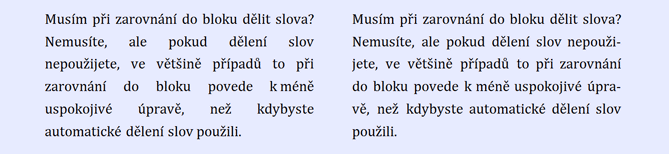 Obrázek 1: Ukázka automatického dělení slov při zarovnání textu do bloku. (Zdroj: http://www.ujc.cas.cz)VzorekHustota (kg·m-3)Viskozita (mPa·s)Index lomu světla (–)AB1034,4 ± 3,512,67 ± 0,221,342 ± 0,121CD1028,6 ± 2,811,89 ± 0,311,320 ± 0,108EF1031,7 ± 3,114,60 ± 0,521,331 ± 0,202GH1030,0 ± 3,012,98 ± 0,311,329 ± 0,101IJ1037,9 ± 1,99,85 ± 0,201,362 ± 0,092